TRANSFORMATIONS OF GRAPHS.Consider this general example of a function: we will call it y = f(x)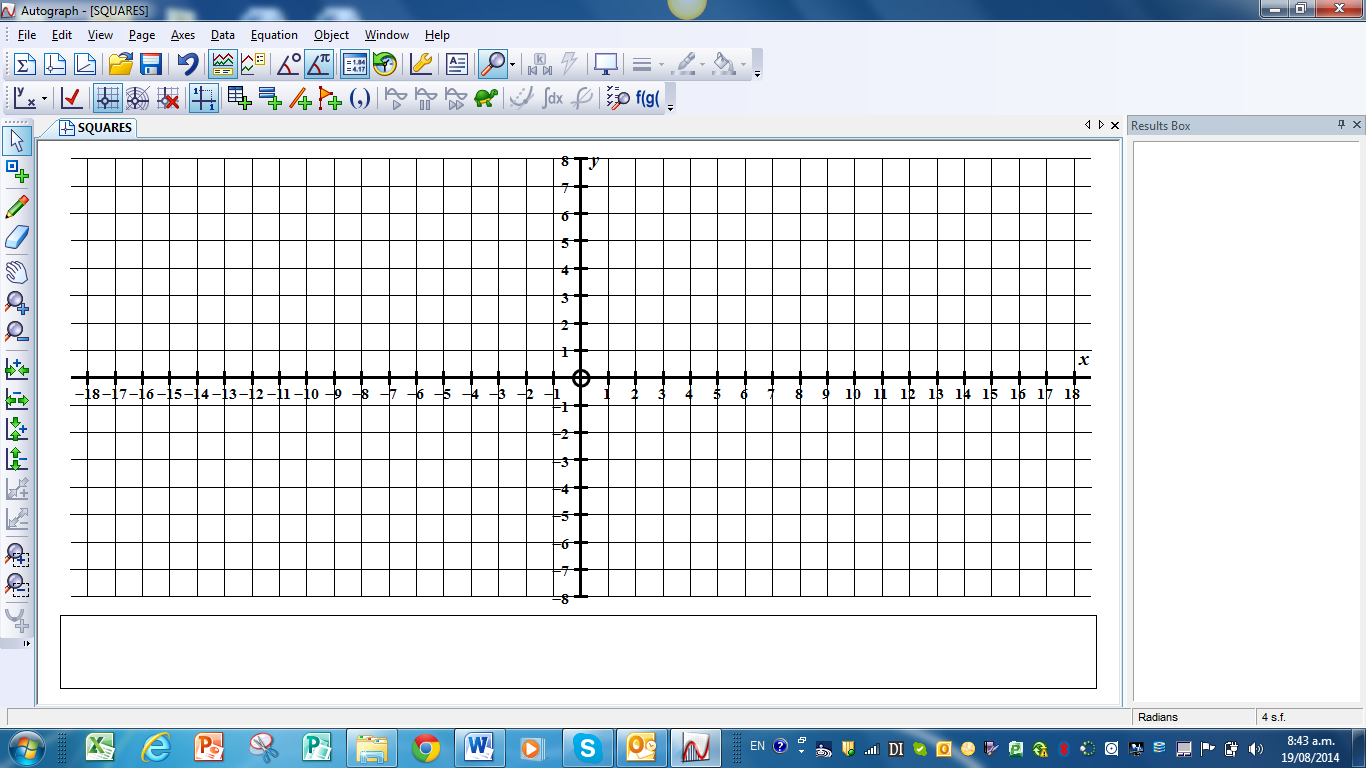 TRANSLATIONS:           1. The new function  y = f(x)  + 3  means:      MOVE UP 32. The new function  y = f(x)  –  4  means:      MOVE DOWN 43. The new function  y = f(x – 3 )  means:MOVE ALONG 3 TO THE RIGHT4. The new function  y = f(x + 5)  means:  MOVE ALONG 5 TO THE LEFT5. The new function  y = f(x – 4 )  +  2  means:      MOVE ALONG 4 TO THE                                                                                         RIGHT THEN UP 2REFLECTIONS:1. The new function  y =  – f(x)      means:   REFLECT IN THE x AXIS2. The new function  y = f(– x)  means:     REFLECT IN THE y AXISSTRETCHING:1. The new function  y = 2f(x)    means:               STRETCH VERTICALLY                                                                                by a factor of 22. The new function  y = ½ f(x)    means:          COMPRESS VERTICALLY                                                                            by a factor of ½  